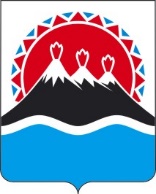 П О С Т А Н О В Л Е Н И ЕПРАВИТЕЛЬСТВАКАМЧАТСКОГО КРАЯВ соответствии с Законом Камчатского края от 23.11.2023 № 301 «О внесении изменений в отдельные законодательные акты Камчатского края»ПРАВИТЕЛЬСТВО ПОСТАНОВЛЯЕТ:Внести в постановление Правительства Камчатского края 
от 08.09.2014 № 376-П «Об утверждении натуральных и денежных (средних денежных) норм обеспечения бесплатным питанием, бесплатным комплектом одежды, обуви и мягким инвентарем детей-сирот и детей, оставшихся без попечения родителей, лиц из числа детей-сирот и детей, оставшихся без попечения родителей, а также лиц, потерявших в период обучения обоих родителей или единственного родителя, в Камчатском крае» следующие  изменения:1) часть 2 примечания к приложению 1 после слов «обучающихся» дополнить словами «по образовательным программам основного общего, среднего общего образования,»;2) в приложении 4:а) таблицу изложить в следующей редакции:«»;б) часть 2 примечания дополнить словами «обучающихся, по образовательным программам основного общего, среднего общего образования за счет средств краевого бюджета или местных бюджетов (до завершения обучения по таким образовательным программам)»;3) в приложении 5:а) таблицу изложить в следующей редакции:«»;б) часть 2 примечания дополнить словами «обучающихся, по образовательным программам основного общего, среднего общего образования за счет средств краевого бюджета или местных бюджетов (до завершения обучения по таким образовательным программам)».2. Настоящее постановление вступает в силу после дня его официального опубликования и распространяется на правоотношения, возникшие с 1 декабря 2023 года.[Дата регистрации] № [Номер документа]г. Петропавловск-КамчатскийО внесении изменений в постановление Правительства Камчатского края от 08.09.2014 № 376-П «Об утверждении натуральных и денежных (средних денежных) норм обеспечения бесплатным питанием, бесплатным комплектом одежды, обуви и мягким инвентарем детей-сирот и детей, оставшихся без попечения родителей, лиц из числа детей-сирот и детей, оставшихся без попечения родителей, а также лиц, потерявших в период обучения обоих родителей или единственного родителя, в Камчатском крае»№ 
п/пВозрастная категория обучающихся (воспитанников)Денежная норма обеспечения питанием одного обучающегося (воспитанника) в день, рублейДенежная норма обеспечения питанием одного обучающегося (воспитанника) в день, увеличенная в каникулярные, выходные и праздничные дни на 10 %, рублейСредняя денежная норма обеспечения питанием одного обучающегося (воспитанника) в день, рублей123451.Воспитанники в возрасте от 12 до 18 месяцев518,0569,8543,92.Обучающиеся (воспитанники) в возрасте от 18 месяцев до 3 лет720,8792,9756,83.Обучающиеся (воспитанники) в возрасте от 3 до 7 лет832,7916,0874,34.Обучающиеся (воспитанники) в возрасте от 7 до 11 лет1024,21126,61075,45.Обучающиеся (воспитанники) в возрасте от 11 до 18 лет1078,01185,81131,9№ п/пВозрастная категория обучающихся (воспитанников)Средняя годовая денежная норма обеспечения бесплатным комплектом одежды, обуви и мягким инвентарем одного обучающегося (воспитанника) в год, рублей1231.Воспитанники в возрасте от 12 до 18 месяцев84 281,272.Обучающиеся (воспитанники) в возрасте от 18 месяцев до 3 лет84 281,273.Обучающиеся (воспитанники) в возрасте от 3 до 7 лет84 281,274.Обучающиеся (воспитанники) в возрасте от 7 до 11 лет116 713,535.Обучающиеся (воспитанники) в возрасте от 11 до 18 лет116 713,53Председатель Правительства Камчатского края[горизонтальный штамп подписи 1]Е.А. Чекин